Первенство Сибирского и Дальневосточного федеральных округовсреди юношей до 18 лет (2003-2005 г.р.) в сезоне 2020/2021"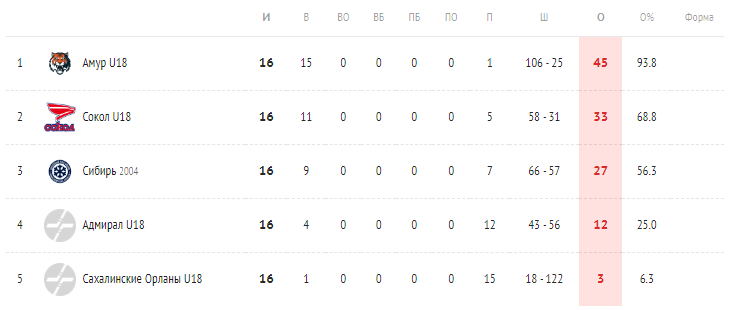 